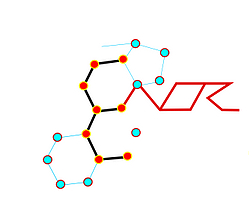 13th meeting of theEuropean Network for Oxysterol Research (ENOR)Oxysterols and phytosterols in age-related disease and immune regulation12th - 13th September 2024 – Leeds, U.K.Oxysterols and phytosterols in age-related disease and immune regulation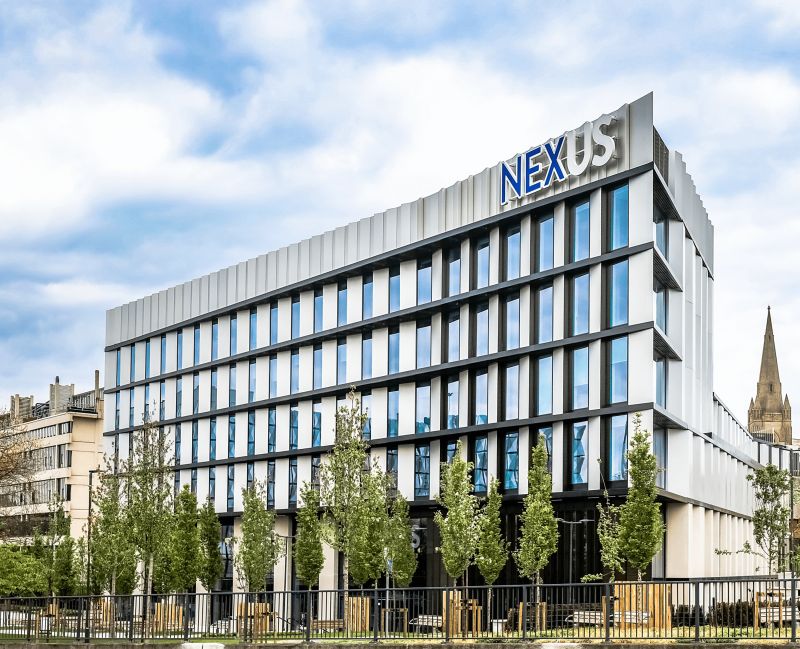 NEXUS conference center, Woodhouse Lane, Leeds, LS2 9JTMapDirectionsSponsorsOrganising committee Dr James L ThorneDr Giorgia CioccoloniProf Jean-Marc LobaccaroMs Jenna KingScientific BoardDr James ThorneDr Hanne Røberg-LarsenProf Marc Poirot (France)Prof Jean-Marc Lobaccaro (France)Prof William J. Griffiths (United Kingdom)Prof Luigi Iuliano (Italy)Dr Irundika Dias (United Kingdom)Prof Dieter Lütjohann (Germany)Prof Gérard Lizard (France)Prof Jogchum Plat (Netherlands)Keynote speakersProf Jean-Marc LobaccaroProf Ruth AndrewsProf Dieter LütjohannProgrammeDay 1, Thursday 12th September08:00 Registration, tea and coffee08:15 Introduction and Welcome Luigi Iuliano, Gerard Lizard, James Thorne, Giorgia CioccoloniSession One: Molecular mechanisms of action of oxysterols and phytosterols (Chair: James L Thorne)0830 – 0930 Plenary 1: “The liver x receptor” – Jean-Marc LobaccaroOral communications (15+5) to be selected from submitted abstracts0930-0950 OC10950-1010 OC21030-1040 OC3Flash talks (7+3) to be selected from submitted abstracts1040-1050 FT11050-1100 FT21100-1130 Coffee break and poster viewingOral communications (15+5) to be selected from submitted abstracts1130-1150 OC41150-1210 OC5Flash talks (7+3) to be selected from submitted abstracts1210-1220 FT41220-1230 FT51230-1355 Lunch and poster viewingSession Two: Detection and quantification of oxysterols and phytosterols (Chair: Hanne Røberg-Larsen)1400 – 1500 Plenary 2: “Imaging sterols” – Prof Ruth Andrews Oral communications (15+5) to be selected from submitted abstracts1500-1520 OC61520-1540 OC71540-1600 OC8Flash talks (7+3) to be selected from submitted abstracts1600-1610 FT51610-1620 FT61620-1630 FT71630-1700 Coffee break and poster viewing1700-1800 ENOR general assembly 1930: Gala Dinner (Friends of Ham)Day 2, Friday 13th September0815-0830 Welcome to Day 2Session three: Oxysterols and Phytosterols in age-related disease(Chair: Dr Irundika Dias)0830-0930 Plenary 3: “Phytosterols, LDL-C, and cardiovascular disease risk” Dieter LütjohannOral communications (15+5) to be selected from submitted abstracts0930-0950 OC90950-1010 OC101030-1040 OC11Flash talks (7+3) to be selected from submitted abstracts1040-1050 FT81050-1100 FT91100-1130 Coffee and poster viewingSession four: Oxysterols and Phytosterols in immune function(Chair: Giorgia Cioccoloni)Oral communications (15+5) to be selected from submitted abstracts1130-1150 OC151150-1210 OC161210-1230 OC17Flash talks (7+3) to be selected from submitted abstracts1230-1240 FT121240-1250 FT131250-1300 Awards1300-1330 ENOR announcements1330-1430 Lunch and Close